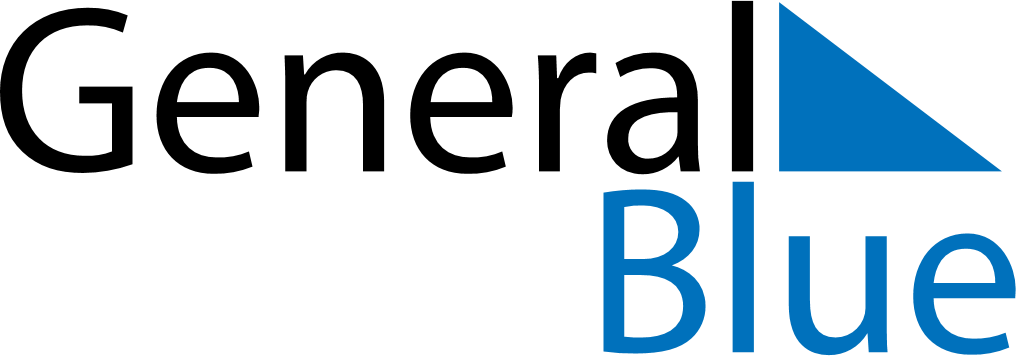 April 2018April 2018April 2018United Arab EmiratesUnited Arab EmiratesMondayTuesdayWednesdayThursdayFridaySaturdaySunday123456789101112131415Laylat al-Mi’raj161718192021222324252627282930